St Peter’s Church of England (Aided) Primary School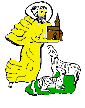 Shining Stars Club Booking FormPlease return by Monday 13th JuneBookings required for the period 1st July 2022 – 31st July 2022Child/rens Name/s: _________________________________________________________________Child/rens Age/s: ___________________________________________________________________Morning Sessions: 	7.30 – 8.40 a.m.			With breakfast	Cost £5.00 per session	(Breakfast will consist of cereal, toast and a drink of milk or juice. Fruit will also be available)Afternoon Sessions:	a) 3.15 – 4.45 p.m.	Cost £6.00 per session	Code 1			b) 3.15 – 6.00 p.m.	Cost £8.50  per session 	Code 2Please indicate by code number which session/s you requireBreakfast Sessions      £___________Afterschool Sessions  £___________Total amount paid Online  £_______________________________           Orusing Childcare Vouchers from _________________________________________________________________Signature_______________________________________________________  Date_______________________Please return this form and payment to the School Office no later than Monday 13th June.NB: By completing a booking form you are entering into a contract. Full payment in advance is required for each child to secure a booking which is non-refundable.  If work commitments alter after a booking has been made, we will try to offer alternative dates but are unable to refund if no alternative date can be found.  If for any reason your child does not attend a booked session, the fee is non-refundable.WeekCommencingMondayTuesdayWednesdayThursdayFriday      27th June 4th July       11th JulySummer        18th JulyHolidays        25th JulyWeekCommencingMondayTuesdayWednesdayThursdayFriday27th June 4th July       11th JulySummer        18th JulyHolidays        25th July